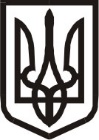 Виконавчий комітет Нетішинської міської радивул. Шевченка, .Нетішин, Хмельницька область, 30100, тел.(03842) 9-05-90, факс 9-00-94
E-mail: miskrada@netishynrada.gov.ua Код ЄДРПОУ 05399231ПОРЯДОК ДЕННИЙзасідання виконавчого комітету міської ради12 жовтня 2023 рокуПочаток о 14:00 годині Кабінет міського головиПро визначення величини опосередкованої вартості наймання (оренди) житла в місті Нетішин у ІІІ кварталі 2023 року Про внесення змін до рішення виконавчого комітету Нетішинської міської ради від 07 травня 2019 року № 215/2019 «Про комісію щодо забезпечення організації та проведення конкурсу з відбору проєктів для надання поворотної фінансової допомоги для підтримки і розвитку житлового фонду міста Нетішин»Про закріплення за КП НМР «ЖКО» об’єктів нерухомого майна Нетішинської міської територіальної громади на праві господарського відання Про внесення змін до рішення виконавчого комітету Нетішинської міської ради від 11 травня 2023 року № 173/2023 «Про надання громадянам житлових приміщень з фонду житла для тимчасового проживання громадян» 2Про внесення змін до рішення виконавчого комітету Нетішинської міської ради від 15 січня 2009 року № 33 «Про постійну комісію із забезпечення реалізації житлових прав громадян» Про внесення змін до рішення виконавчого комітету Нетішинської міської ради від 16 травня 2011 року № 138 «Про громадську комісію з житлових питань при виконавчому комітеті міської ради» Про внесення змін до рішення виконавчого комітету Нетішинської міської ради від 24 листопада 2022 року № 430/2023 «Про уповноваження КП НМР «ЖКО» на розміщення внутрішньо переміщених осіб у житлових приміщеннях №№ 201, 202, 203, 204, 205, 206 та 207, у гуртожитку, що на просп. Незалежності, 10» Про надання КП НМР «ЖКО» права використання житлових приміщень №№ 202 та 203, у гуртожитку, що на просп. Незалежності, 10, для тимчасового розміщення громадян з встановленням плати Про надання Г. житлового приміщення № …, у гуртожитку, що на … Про продовження Л. терміну проживання у житловому приміщенні з фонду житла для тимчасового проживання громадян 3Про передачу С. у приватну власність житлове приміщення у гуртожитку, що належать до комунальної власності Нетішинської міської територіальної громади Про розгляд листа КНП НМР «Центр ПМСД» про виділення Ч. житлового приміщення Про затвердження акту приймання-передачі об'єкта державного житлового фонду у комунальну власність Нетішинської міської територіальної громади Про надання фізичній особі-підприємцю К. Приходько дозволу на розміщення зовнішньої реклами Про квартирний облік Про ліквідацію несанкціонованого сміттєзвалища на території Нетішинської міської територіальної громадиПро внесення змін до рішення виконавчого комітету Нетішинської міської ради від 22 грудня 2022 року № 470/2022 «Про організацію харчування дітей у закладах дошкільної та загальної середньої освіти у 2023 році»4Про внесення змін до рішення виконавчого комітету Нетішинської міської ради від 14 вересня 2023 року № 346/2023 «Про плату за навчання у мистецьких школах»Про надання дозволу на укладення договору дарування 5/12 частини приватної квартири, співвласником якої є малолітня С., на ім’я С.Про надання Д. та Д. дозволу на надання згоди на укладення договору купівлі-продажу частини секції, до якої входить кімната у гуртожитку, неповнолітньою Д., дозволу на надання згоди на укладення договору дарування житлового будинку та земельної ділянки неповнолітньою Д. на її ім’яПро надання К. дозволу на укладення договору купівлі-продажу приватної квартири, право користування якою має неповнолітній С.Про визначення способів участі Х. у вихованні малолітнього сина Х. та спілкуванні з нимПро надання матеріальної допомоги на вшанування та увічнення пам’яті померлого учасника АТО5Про надання одноразової грошової допомоги на забезпечення поховання загиблих військовослужбовцівПро внесення змін до рішення виконавчого комітету Нетішинської міської ради від 26 січня 2023 року № 49/2023 «Про затвердження Порядку надання одноразової грошової допомоги»Про надання мешканцям Нетішинської міської територіальної громади одноразової грошової допомогиПро внесення змін до рішення виконавчого комітету Нетішинської міської ради від 28 вересня 2023 року № 377/2023 «Про надання мешканцям Нетішинської міської територіальної громади одноразової грошової допомоги»Міський голова							Олександр СУПРУНЮКРОЗРОБНИК:Наталія Заріцька- начальник відділу економіки виконавчого комітету міської радиІНФОРМУЄ:Олена Хоменко - перший заступник міського голови РОЗРОБНИК:Ірина Андрущенко- директор КП НМР «Агенція місцевого розвитку» ІНФОРМУЄ:Олена Хоменко - перший заступник міського голови РОЗРОБНИК:Надія Коваль- директор Фонду комунального майна міста Нетішина ІНФОРМУЄ:Олена Хоменко- перший заступник міського головиРОЗРОБНИК:Надія Коваль- директор Фонду комунального майна міста Нетішина ІНФОРМУЄ:Оксана Латишева-  заступник міського головиРОЗРОБНИК:Надія Коваль- директор Фонду комунального майна міста Нетішина ІНФОРМУЄ:Оксана Латишева-  заступник міського головиРОЗРОБНИК:Надія Коваль- директор Фонду комунального майна міста Нетішина ІНФОРМУЄ:Оксана Латишева-  заступник міського головиРОЗРОБНИК:Надія Коваль- директор Фонду комунального майна міста Нетішина ІНФОРМУЄ:Оксана Латишева-  заступник міського головиРОЗРОБНИК:Надія Коваль- директор Фонду комунального майна міста Нетішина ІНФОРМУЄ:Оксана Латишева-  заступник міського головиРОЗРОБНИК:Надія Коваль- директор Фонду комунального майна міста Нетішина ІНФОРМУЄ:Оксана Латишева-  заступник міського головиРОЗРОБНИК:Надія Коваль- директор Фонду комунального майна міста Нетішина ІНФОРМУЄ:Оксана Латишева-  заступник міського головиРОЗРОБНИК:Надія Коваль- директор Фонду комунального майна міста Нетішина ІНФОРМУЄ:Оксана Латишева-  заступник міського головиРОЗРОБНИК:Надія Коваль- директор Фонду комунального майна міста Нетішина ІНФОРМУЄ:Оксана Латишева-  заступник міського головиРОЗРОБНИК:Надія Коваль- директор Фонду комунального майна міста Нетішина ІНФОРМУЄ:Оксана Латишева-  заступник міського головиРОЗРОБНИК:Надія Коваль- директор Фонду комунального майна міста Нетішина ІНФОРМУЄ:Оксана Латишева-  заступник міського головиРОЗРОБНИК:Надія Коваль- директор Фонду комунального майна міста Нетішина ІНФОРМУЄ:Оксана Латишева-  заступник міського головиРОЗРОБНИК:Ганна Тонка- начальник відділу земельних ресурсів та охорони навколишнього природного сере-довища виконавчого комітету міської радиІНФОРМУЄ:Оксана Латишева-  заступник міського головиРОЗРОБНИК:Ольга Бобіна - начальник управління освіти виконавчого комітету міської радиІНФОРМУЄ:Василь Мисько- заступник міського головиРОЗРОБНИК:Іван Михасик - начальник управління культури виконавчого комітету міської радиІНФОРМУЄ:Василь Мисько- заступник міського головиРОЗРОБНИК:Антоніна Карназей - начальник служби у справах дітей виконавчого комітету міської радиІНФОРМУЄ:Василь Мисько- заступник міського головиРОЗРОБНИК:Антоніна Карназей - начальник служби у справах дітей виконавчого комітету міської радиІНФОРМУЄ:Василь Мисько- заступник міського головиРОЗРОБНИК:Антоніна Карназей - начальник служби у справах дітей виконавчого комітету міської радиІНФОРМУЄ:Василь Мисько- заступник міського головиРОЗРОБНИК:Антоніна Карназей - начальник служби у справах дітей виконавчого комітету міської радиІНФОРМУЄ:Василь Мисько- заступник міського головиРОЗРОБНИК:Валентина Склярук- начальник управління соціального захисту населення виконавчого комітету міської радиІНФОРМУЄ:Василь Мисько- заступник міського головиРОЗРОБНИК:Валентина Склярук- начальник управління соціального захисту населення виконавчого комітету міської радиІНФОРМУЄ:Василь Мисько- заступник міського головиРОЗРОБНИК:Валентина Склярук- начальник управління соціального захисту населення виконавчого комітету міської радиІНФОРМУЄ:Любов Оцабрика- керуючий справами виконавчого комітету міської радиРОЗРОБНИК:Валентина Склярук- начальник управління соціального захисту населення виконавчого комітету міської радиІНФОРМУЄ:Любов Оцабрика- керуючий справами виконавчого комітету міської радиРОЗРОБНИК:Наталія Туровська- начальник загального відділу апарату виконавчого комітету міської радиІНФОРМУЄ:Любов Оцабрика- керуючий справами виконавчого комітету міської ради